Ur. broj:  OKGF-19/18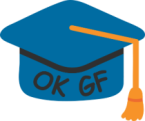 Mostar, 26. listopada  2018.Izvješće sa sastanka o provedbi Akcijskog plana po preporukama AZVO-aNazočni:	Dekanica: izv.prof. dr.sc. Maja PrskaloProdekan za nastavu: doc.dr.sc. Dragan  ĆubelaProdekanica za znanost: : izv.prof. dr.sc. Amira GalićDirektor GiC-a: doc.dr.sc. Goran ŠunjićPredsjednica OKGF: mr.sc. Tatjana DžebaTajnik Alumni kluba: mr.sc. Dragan KatićAsistent za međunarodnu suradnju: mr.sc. Anton VrdoljakMr.sc. Mladen KusturaIzv.prof.dr.sc. Ivana DomljanMarino Jurišić, asistentDnevni red: Provedba Akcijskog plana po preporukama AZVO-a RHNa sastanku je razmatrana provedba Akcijskog plana po preporukama AZVO-a. Stavku po stavku su se pregledale dosadašnje aktivnosti i predložili naredni koraci, a osobita pozornost se posvetila slijedećem:Od Sveučilišnog ureda se dobila inf da je za praćenje Strategije Sveučilišta zadužen prof.dr.sc. Vlado Majstorović. Radi se na izradi Akcijskog plana, a o potrebnim aktivnostima ćemo kao Ustrojbena jedinica biti informirani na vrijeme.Novi pravilnik o studentskoj anketi je u izradi.U tijeku je ažuriranje silabusa.Potrebno je pregledati silabuse i pripremiti Elaborat o doktorskom studiju za usvajanje na Senatu,U tijeku je ažuriranje popisa članova Alumni Udruge. Dan je prijedlog da se zaduži djelatnica Renata Ivelja za slanje e-mailova završenim studentima kako bi se razvio sustav praćenja završenih studenata. Također u suradnji s Antonom Vrdoljakom izraditi obrazac koji će se postaviti na našu mrežnu stranicu i biti dostupan za popunu završenim studentima.Tajnik Udruge Alumni kluba je izvjestio da je održan sastanak Upravnog Odbora 25.10. na kojem su definirane aktivnosti Udruge, između ostalog i za organizaciju prvog ciklusa predavanja uspješnih gospodarstvenika-karijerne prezentacije.Zadužiti djelatnika Božu Penavića za izradu digitalne arhive.Prodekan za nastavu treba provesti proceduru odabira demonstratora na kolegijima gdje je to potrebno i pripremiti rješenja o imenovanju za ZNV.. Također završiti izradu obrasca za terensku nastavu u digitalnom obliku i postaviti na mrežnu stranicu. Nastaviti održavati redovite sastanke sa studentskim predstavnicima i praćenje redovitog izvođenja nastave, te zapisnike objavljivati na mrežnoj stranici na predviđenom mjestu.Nastaviti održavati redovite sastanke s studentskim predstavnicima, Upravom i OKGF-om i o tome voditi zapisnike i objavljivati po uobičajenoj proceduri.Finalizirati Elaborat o doktorskom studiju i isti pripremiti za SenatUpisati podatke o dobivenim sredstvima od FMOZ putem provedenih natječaja,Krajem mjeseca studenog planirati sastanak sa studentima i Upravom,Djelatnika Marino Jurišić se uključuje u osmišljavanje sa studentima projekta  primjene stečenog znanja-npr. izrada pametne klupe ili sl.,Prema provedenim studentskim anketama nagraditi najbolje ocjenjenog nastavnika iz stručnih predmeta,Prema rezultatima brucoške ankete, zadužiti Prodekana za nastavu za osmišljavanje promocije Fakulteta po srednjim školama,Upisati sve aktivnosti na praćenju radionica, info dana o EU projektima, i sl.., raditi na pripremi projekata za INTERREG.Upisati sve aktivnosti koje se provode na edukaciji studenata, i u suradnji s GIC-om, te o provedbi aktivnosti na primjeni stečenog znanja.Planirati organizaciju tečaja Revita za nastavnike i zainteresirane studentePripremiti članke za e-ZbornikIznesena je informacija o  Geoexpo u Neumu.Izvršena je Sveobuhvatna analiza potrebnih koraka u provedbi i zaključeno da se nastavi sa dosadašnjim radom.Predsjednica OKGF:________________Mr.sc. Tatjana Džeba